Michał Pospiszyl, PhD  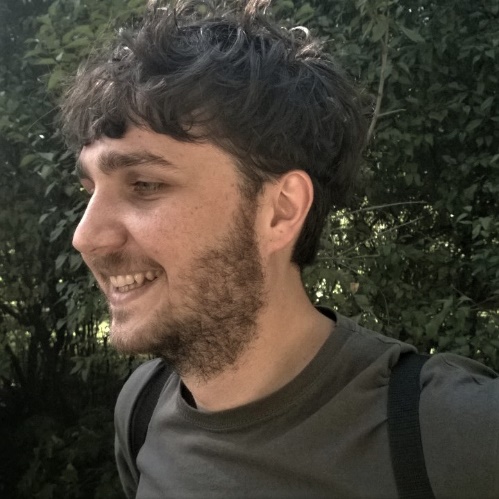 Institute of Political Studies, Polish Academy of SciencesPolna 18/20,00-625 Warsawpospiszyl.michal@protonmail.compan-pl.academia.edu/MichalPospiszyl Education2015-2019 - Polish Academy of Science, Institute of Political Studies, Degree: PhD in Political Studies, supervisor: prof. Nina Gładziuk2015-2017 - University of Warsaw, The Institute of Classical Studies Bachelor studies in Classics 2012-2015 - University of Warsaw, Institute of Philosophy  Doctoral studies in Philosophy, supervisor: prof. Krzysztof Michalski/prof. Jacek Migasiński2010-2012 - Jagiellonian University, Institute of Culture Degree: M.A. in Cultural Studies, supervisor: dr hab. Jan Sowa2006-2010 - The Pontifical University in Cracow, Philosophy DepartmentDegree: M.A. in Philosophy, supervisor: prof. Karol TarnowskiProfessional experience2019-present – Assistant Professor, Polish Academy of Science, Institute of Political Studies2019-2021 – Curator, Biennale Warsaw, project: Plebs, Commons and Alternatives to Capitalism2020-2021 – Visiting Fellow, The Institute for Human Sciences (IWM) in Vienna2019-2020 – Academic teacher, Institute of Polish Culture, Warsaw University2015-2019 – Research Assistant, Polish Academy of Science, Institute of Political StudiesAwards2020 – finalist Barbara Skarga Prize for philosophical essaySelected Research Projects2019-present – research project SONATA – Between metaphysics and politics: neo-confucianism and monism in modern European thought: Researcher in the research project awarded by the National Science Centre2018-present – research project Uniwersalia – Preparation of the Polish edition of the "Homo sacer" series by Giorgio Agamben: Researcher in the research project awarded by the National Program for the Development of the Humanities in Poland.2013-2018 – research project Uniwersalia – Romanticism According to New Sources: Researcher in the research project awarded by the National Program for the Development of the Humanities in Poland.2012-2015 – research project PRELUDIUM – Messianic Concept of Time in Modern Political Theories: Project Manager in the research project awarded by the National Science Centre.BooksPospiszyl, M., Decomposition. Essays on the Relationship of State and Pathogens (1050-1378) [in polish], PWN: Warszawa 2021.Pospiszyl, M., Czeczot, K.,  Romantic Anti-capitalism [in polish], IBL PAN: Warszawa, 2018.  Pospiszyl, Michał, To Stop the History. Walter Benjamin and Minority Materialism [in polish], IBL PAN: Warszawa, 2016.Selected PapersPospiszyl, M., 2021, Was the Enlightenment Progress?, Theoretical Practice 4. Pospiszyl, M., Czeczot, K., 2021, Draining the History. Mud and Modernity [in polish], Teksty Drugie 5.Pospiszyl, M., Moll, Ł., 2019, Europe Without Organs? Opicinus de Canistris and the New Anomos of the Earth [in:] ​Notes on Europe. The dogmatic sleep, PortoPospiszyl, M., 2018, Hitler’s Biology [in polish], Teksty Drugie 2.Pospiszyl, M., 2018, „State is like an animal”. Galen and Political Biology in Late Middle Ages [in polish], Klio. Czasopismo poświęcone dziejom Polski i powszechnym, (3)46.Pospiszyl, M., 2016, La plaga del comunismo [The Plague of Communism] [in:] El camino de las fieras Violencia, muerte y política en el Sur global, Meneses, J.M., Martínez Andrade, L., BUAP.